						РЕГЛАМЕНТ предоставления муниципальной услуги по зачислению в муниципальное автономное общеобразовательное учреждение «Средняя школа № 17», расположенное на территории города КрасноярскаI. ОБЩИЕ ПОЛОЖЕНИЯ1.1. Настоящий регламент (далее - Регламент) определяет сроки и стандарт предоставления муниципальной услуги по зачислению в муниципальное автономное общеобразовательное учреждение «Средняя школа № 17», расположенное на территории города Красноярска.Номер муниципальной услуги в соответствии с разделом реестра муниципальных услуг города Красноярска «Услуги, оказываемые муниципальными учреждениями и иными организациями, в которых размещается муниципальное задание (заказ), выполняемое (выполняемый) за счет средств бюджета города - 01/1/02.Получателями муниципальной услуги являются граждане, имеющие право на получение общего образования соответствующего уровня (далее Получатели).Заявителем на предоставление муниципальной услуги могут быть родители (законные представители) несовершеннолетних Получателей, а также сами Получатели в случае достижения ими совершеннолетнего возраста (далее Заявители).Для получения муниципальной услуги Заявитель без предварительной записи в порядке живой очереди лично обращается в муниципальное автономное общеобразовательное учреждение «Средняя школа № 17» (МАОУ СШ № 17) (далее - образовательное учреждение).При обращении для получения муниципальной услуги Заявителю необходимо предоставить документ, удостоверяющий личность.Информация о фактическом и почтовом адресе, адресе электронной почты, режим работы, справочные телефоны образовательного учреждения указаны в приложении № 1 к настоящему Регламенту.Адрес интернет-сайта образовательного учреждения: http://krasschool-17.ru/ (далее - сайт образовательного учреждения).Информация по вопросам предоставления муниципальной услуги предоставляется Заявителям:на сайте образовательного учреждения;на информационных стендах по фактическому адресу образовательного учреждения согласно приложению №1 к настоящему Регламенту;по телефонам, указанным в приложении №1 к настоящему Регламенту;при личном обращении Заявителя в образовательное учреждение;в письменном виде (в ответ на письменное обращение или обращение, поступившее по электронным каналам связи).На сайте образовательного учреждения размещается следующая информация:информация о порядке предоставления муниципальной услуги;нормативные правовые акты, непосредственно регулирующие предоставление муниципальной услуги;текст Регламента с приложениями;местонахождение Специалистов и режим приема граждан.На информационных стендах размещается следующая информация:режим приема граждан;справочные телефоны образовательного учреждения, адрес их электронной почты;перечень нормативных правовых актов, непосредственно регулирующих предоставление муниципальной услуги;порядок и сроки предоставления муниципальной услуги.При ответах на телефонные звонки и устные обращения специалисты образовательного учреждения (далее - Специалисты) подробно и в вежливой форме информируют обратившихся по интересующим их вопросам.Ответ на телефонный звонок должен содержать информацию о наименовании образовательного учреждения, в которое позвонил гражданин, фамилии, имени, отчестве и должности Специалиста, принявшего телефонный звонок.При невозможности Специалиста, принявшего звонок, самостоятельно ответить на поставленные вопросы, телефонный звонок должен быть переадресован (переведен) на другое должностное лицо.Прием Заявителей осуществляется Специалистами.Время ожидания в очереди к Специалисту для получения информации и предоставления муниципальной услуги при личном обращении Заявителей не должно превышать 30 минут.Специалисты, осуществляющие прием и консультирование (лично или по телефону), обязаны относиться к обратившимся гражданам корректно и внимательно, не унижая их чести и достоинства.Образовательное учреждение может осуществлять прием заявления от Получателей услуги с использованием функционала (сервисов) региональных порталов государственных и муниципальных услуг, являющихся государственными информационными системами субъектов Российской Федерации, созданными органами государственной власти субъектов Российской Федерации.II. СТАНДАРТ ПРЕДОСТАВЛЕНИЯ МУНИЦИПАЛЬНОЙ УСЛУГИНаименование муниципальной услуги: зачисление в общеобразовательные учреждения, расположенные на территории города Красноярска (далее - муниципальная услуга).Предоставление муниципальной услуги осуществляется образовательным учреждением.Процедуры в рамках предоставления муниципальной услуги осуществляются специалистами образовательного учреждения в соответствии с установленным разграничением должностных обязанностей.Результатом предоставления муниципальной услуги является:зачисление Получателя в образовательное учреждение;мотивированный отказ в предоставлении муниципальной услуги.Юридическим фактом, которым заканчивается предоставление муниципальной услуги, является издание приказа руководителя образовательного учреждения о приеме (зачислении) Получателя в образовательное учреждение в качестве обучающегося в соответствующий класс.Предоставление муниципальной услуги по зачислению в общеобразовательное учреждение осуществляется в соответствии с:Федеральным законом Российской Федерации от 29.12.2012 № 273-ФЗ «Об образовании в Российской Федерации» (с частью 8 статьи 55)»;Законом Российской Федерации от 24.07.1998 № 124-ФЗ «Об основных гарантиях прав ребенка в Российской Федерации» (с изменениями и дополнениями)»;Федеральным законом от 07.02.2011 № З-ФЗ «О полиции» (с изменениями и дополнениями)»;Федеральным законом от 27.05.1998 № 76-ФЗ «О статусе военнослужащих» (с изменениями и дополнениями)»;Федеральным законом от 30.12.2012 № 283-ФЗ «О социальных гарантиях сотрудникам некоторых федеральных органов исполнительной власти и внесении изменений в отдельные законодательные акты РФ (с изменениями и дополнениями)»;Федеральным законом от 02.05.2006 № 59-ФЗ «О порядке рассмотрения обращений граждан Российской Федерации (с изменениями и дополнениями)»;Федеральным законом от 27.07.2006 № 149-ФЗ «Об информации, информационных технологиях и о защите информации (с изменениями и дополнениями)»;Федеральным законом от 27.07.2006 № 152-ФЗ «О персональных данных (с изменениями и дополнениями)»;Федеральным законом от 06.10.2003 № 131-ФЗ «Об общих принципах организации местного самоуправления Российской Федерации (с изменениями и дополнениями)»;Законом Российской Федерации от 24.06.1999 № 120-ФЗ «Об основах системы профилактики безнадзорности и правонарушений несовершеннолетних (с изменениями и дополнениями)»;Законом Российской Федерации от 19.02.1993 № 4530-1 «О вынужденных переселенцах (с изменениями и дополнениями)»;Федеральным законом от 19.02.1993 г. № 4528-1 «О беженцах (с изменениями и дополнениями)»;Федеральным законом от 25.07.2002 № 115-ФЗ «О правовом положении иностранных граждан в Российской Федерации (с изменениями и дополнениями)»;Приказом Минобрнауки РФ от 12.03.2014 г. № 177 "Об утверждении Порядка и условий осуществления перевода обучающихся из одной организации, осуществляющей образовательную деятельность по образовательным программам начального общего, основного общего и среднего общего образования, в другие организации, осуществляющие образовательную деятельность по образовательным программам соответствующих уровня и направленности" (с изменениями и дополнениями от 17.01.2019);Приказом Минобрнауки России от 30.08.2013 № 1015 «Об утверждении Порядка организации и осуществления образовательной деятельности по основным общеобразовательным программам - образовательным программам начального общего, основного общего и среднего общего образования (с изменениями и дополнениями)»;Законом Красноярского края от 26.06.2014 № 6-2519 «Об образовании в Красноярском крае»;Постановлением Главного государственного санитарного врача России от 28.09.2020 № 28 "Об утверждении санитарных правил СП 2.4.3648-20 "Санитарно-эпидемиологические требования к организациям воспитания и обучения, отдыха и оздоровления детей и молодежи";    Постановлением Главного санитарного врача РФ от 30 июня 2020 г. N 16 "Об утверждении санитарно-эпидемиологических правил СП 3.1/2.4.3598-20 "Санитарно-эпидемиологические требования к устройству, содержанию и организации работы образовательных организаций и других объектов социальной инфраструктуры для детей и молодежи в условиях распространения новой коронавирусной инфекции (COVID-19)" (с изменениями); Приказом главного управления образования администрации г. Красноярска от 14.03.2022 № 126/п «О закреплении территориальных границ микроучастков за муниципальными общеобразовательными учреждениями»;Распоряжением администрации города Красноярска от 14.02.2012 № 12 «Об утверждении Административного регламента предоставления муниципальной услуги по выдаче разрешения на прием детей, не достигших возраста шести лет шести месяцев либо после достижения ими возраста восьми лет, в муниципальные образовательные учреждения города Красноярска (с изменениями и дополнениями);Приказом Министерства просвещения Российской Федерации № 458 от 02.09.2020 «Об утверждении порядка приема на обучение по образовательным программам начального общего, основного общего и среднего общего образования» (в редакции приказа Министерства просвещения Российской Федерации от 08.10.2021 г. № 707);Уставом МАОУ СШ № 17.Сроки предоставления муниципальной услуги.2.5.1. Документы для зачисления Получателей принимаются от Заявителей круглогодично.Зачисление в образовательное учреждение:при зачислении Получателей, проживающих на закрепленной территории, не проживающих на закрепленной территории, имеющих право на первоочередное предоставление места в образовательном учреждении в соответствии с законодательством Российской Федерации и нормативными правовыми актами субъектов Российской Федерации, имеющих полнородных и (или) неполнородных брата и (или) сестру среди обучающихся образовательного учреждения, прием заявлений в первый класс начинается 1 апреля и завершается 30 июня текущего года; зачисление оформляется приказом в течение 3 рабочих дней после завершения приема заявлений о приеме на обучение в первый класс;при зачислении Получателей, не проживающих на закрепленной территории, прием заявлений о приеме на обучение в первый класс начинается 6 июля текущего года до момента заполнения свободных мест, но не позднее 5 сентября текущего года; зачисление оформляется приказом в течение 3 рабочих дней после завершения приема заявлений о приеме на обучение в первый класс;при зачислении Получателей, поступающих в 1-11 класс, документы которых поданы в период с 31 августа по 31 мая, прием осуществляется в течение 3 дней с момента подачи заявления в образовательное учреждение (перевод из другого образовательного учреждения); право преимущественного приема в образовательное учреждение на обучение по образовательным программам начального общего образования имеют дети, если в образовательном учреждении обучаются их полнородные и (или) неполнородные брат и (или) сестра.Для получения муниципальной услуги Заявителю необходимо предоставить в образовательное учреждение:2.7.1.для зачисления Получателя, проживающего по микроучастку образовательного учреждения, или Получателя, не зарегистрированного на закрепленной территории, в 1 класс:заявление о приеме в Школу;копия документа, удостоверяющего личность родителя (законного представителя) ребенка или поступающего;копия свидетельства о рождении ребенка или документа, подтверждающего родство заявителя;копия свидетельства о рождении полнородных и (или) неполнородных брата и (или) сестры (в случае использования права преимущественного приема на обучение по образовательным программам начального общего образования, если в Школе обучаются полнородные и (или)  неполнородные брат и (или) сестра принимаемого ребенка);копия документа, подтверждающего установление опеки или попечительства (при необходимости);копия документа о регистрации ребенка или поступающего по месту жительства или по месту пребывания на закрепленной территории или справка о приеме документов для оформления регистрации по месту жительства (в случае приема на обучение ребенка или поступающего, проживающего на закрепленной территории);копии документов, подтверждающих право внеочередного, первоочередного приема на обучение по основным общеобразовательным программам или преимущественного приема на обучение по образовательным программам основного общего и среднего общего образования;копия заключения психолого-медико-педагогической комиссии (при наличии).При посещении образовательного учреждения и (или) очном взаимодействии с уполномоченными должностными лицами образовательного учреждения родитель (законный представитель) ребенка предъявляет оригиналы документов, указанных в абзацах 2 - 6 настоящего пункта, а поступающий - оригинал документа, удостоверяющего личность поступающего.Родители (законные представители) ребенка, являющегося иностранным гражданином или лицом без гражданства, дополнительно предъявляют документ, подтверждающий родство заявителей (или законность представления прав ребенка), и документ, подтверждающий право ребенка на пребывание в Российской Федерации.для зачисления несовершеннолетних Получателей, не достигших возраста шести лет шести месяцев либо после достижения ими возраста восьми лет, в соответствии с действующим законодательством, необходимо разрешение учредителя на зачисление в 1 класс. Для получения муниципальной услуги Заявитель обращается в главное управление образования администрации города.Для получения муниципальной услуги Заявитель может обратиться в главное управление образования администрации города:лично или через уполномоченного представителя;направить заявление почтовым сообщением с приложением копий документов, заверенных в установленном законом порядке;в электронной форме с использованием официального сайта администрации города (www.admkrsk.ru) в разделе "Администрация/Муниципальные услуги/Реестр муниципальных услуг". Для предоставления муниципальной услуги необходимо заключение психолого-медико- педагогической комиссии о готовности ребенка к обучению, для получения которого Заявитель обращается в муниципальное бюджетное учреждение "Центр психолого-педагогической, медицинской и социальной помощи N 7 "Способный ребенок", расположенное по адресу: г. Красноярск, ул. Академика Вавилова, 86б, тел. 8 (391) 201-24-49.По заявлению родителей разрешение (приказ) выдается главным управлением образования администрации города на основании заключения психолого-медико-педагогической комиссии о готовности ребенка к обучению. Для зачисления Получателя в образовательное учреждение родители вправе предоставить данное разрешение (приказ).для зачисления Получателя во 2-9 классы: документы, указанные в п. 2.7.1;личное дело и ведомость с результатами промежуточной аттестации (текущими оценками); заключение психолого-медико-педагогической комиссии (при желании и при наличии ля перевода в специальные (коррекционные) классы).для зачисления Получателя в 10-11 классы: документы, указанные в п. 2.7.1;аттестат Получателя об основном общем образовании.Форма заявления о приеме (зачислении) приведена в приложении № 2 к настоящему регламенту.Документы предоставляются на русском языке либо имеют в установленном законом порядке заверенный перевод на русском языке.В документах не должно быть подчисток, приписок, зачеркнутых слов и иных исправлений. Тексты на документах, полученных посредством светокопирования, должны быть разборчивы.Документы предоставляются в образовательное учреждение посредством личной подачи Заявителем, Получателем (10, 11 класс).2.7.9. При приеме на свободные места граждан, не зарегистрированных на закрепленной территории, преимущественным правом обладают Получатели услуги, имеющие право на первоочередное предоставление места в учреждении в соответствии с законодательством Российской Федерации и нормативными правовыми актами субъектов Российской Федерации, а также, если в образовательном учреждении обучаются их полнородные и (или) неполнородные брат и (или) сестра.Заявителю может быть отказано в приеме документов, если предоставлен неполный пакет документов, и представленные документы не соответствуют требованиям настоящего Регламента. При установлении фактов отсутствия необходимых документов, несоответствия представленных документов требованиям, указанным в настоящем Регламенте, Специалист объясняет Заявителю содержание выявленных недостатков представленных документов и предлагает принять меры по их устранению.В случае, если причины, по которым было принято решение об отказе в предоставлении муниципальной услуги, в последующем были устранены, Заявитель вправе вновь обратиться за предоставлением муниципальной услуги.Основания для отказа в предоставлении муниципальной услуги:отсутствие свободных мест в образовательном учреждении (только для Получателей муниципальной услуги, не проживающих по микроучастку образовательного учреждения и не имеющих полнородных и (или) неполнородных брата и (или) сестру среди обучающихся образовательного учреждения).2.9.1. В случае отказа в приеме ребенка в учреждение его родители (законные представители) обращаются в территориальный отдел главного управление образования администрации г. Красноярска по Свердловскому району г. Красноярска для определения ребенка в близлежащее образовательное учреждение, имеющее свободные места.Муниципальная услуга предоставляется бесплатно.2.11 . Требования к помещениям, в которых предоставляются муниципальная услуга:Место предоставления муниципальной услуги включает в себя места для ожидания, приема Заявителей, которые оборудованы стульями (креслами) и столами, и обеспечиваются писчей бумагой и письменными принадлежностями (для записи информации).В	месте для предоставления муниципальной услуги располагается информационный стенд с образцами заполнения документов и перечнем документов, необходимых для предоставления муниципальной услуги.Места предоставления муниципальной услуги должны быть оборудованы информационными стендами, на которых размещена информация о днях и времени приема граждан, настоящий регламент.Рабочее место Специалиста в помещении для приема Заявителей оборудовано персональным компьютером с обеспеченным доступом к электронным справочно-правовым системам.В помещении, в котором осуществляется прием Заявителей, предусматривается оборудование доступных мест общественного пользования (туалетов) и хранения верхней одежды посетителей.В местах предоставления муниципальной услуги на видном месте размещаются схемы расположения средств пожаротушения и путей эвакуации посетителей и Специалистов.Места предоставления муниципальной услуги оборудуются средствами пожаротушения и оповещения о возникновении чрезвычайной ситуации.2.12. Показателями доступности и качества муниципальной услуги являются:Своевременность и оперативность предоставления муниципальной услуги;Качество предоставления муниципальной услуги:показатели точности обработки данных Специалистами;правильность оформления документов Специалистами;качество процесса обслуживания Заявителей;2.12.3 Доступность муниципальной услуги:простота и рациональность процесса предоставления муниципальной услуги;ясность и качество информации о порядке предоставления муниципальной услуги;количество и удаленность мест предоставления муниципальной услуги.2.12.3.Помещения для предоставления муниципальной услуги размещаются преимущественно на нижних этажах зданий. Для инвалидов должны обеспечиваться:условия для беспрепятственного доступа в помещение учреждения;возможность самостоятельного передвижения по территории, на которой расположено помещение учреждения, а также входа в помещение и выхода из него, посадки в транспортное средство и высадки из него, в том числе с использованием кресла-коляски.2.12.4. Специалисты учреждения, на которых решением директора возложена обязанность, оказывают инвалидам помощь в преодолении барьеров, мешающих получению ими информации о муниципальной услуги наравне с другими лицами.2.12.5. Для приема граждан, обратившихся за получением муниципальной услуги, выделяются отдельные помещения, снабженные соответствующими указателями. Рабочие кабинеты специалистов учреждения оснащаются настенной вывеской с указанием наименования кабинета. Указатели должны быть четкими, заметными и понятными, с дублированием необходимой для инвалидов звуковой либо зрительной информации, или предоставлением текстовой и графической информации знаками, выполненными рельефно-точечным шрифтом Брайля.2.12.6. Места для заполнения документов оборудуются стульями, столами, обеспечиваются бланками заявлений, раздаточными информационными материалами, письменными принадлежностями.2.12.7. Специалисты учреждения при необходимости оказывают инвалидам помощь, необходимую для получения в доступной для них форме информации о правилах предоставления муниципальной услуги, в том числе об оформлении необходимых для получения муниципальной услуги документов, о совершении ими других необходимых для получения муниципальной услуги действий.2.12.8. В учреждении обеспечивается:допуск на объект сурдопереводчика, тифлосурдопереводчика;сопровождение инвалидов, имеющих стойкие нарушения функции зрения и самостоятельного передвижения по учреждению;допуск собаки-проводника при наличии документа, подтверждающего ее специальное обучение, выданного по форме и в порядке, установленных федеральным органом исполнительной власти, осуществляющим функции по выработке и реализации государственной политики и нормативно-правовому регулированию в сфере социальной защиты населения;предоставление инвалидам по слуху услуги с использованием русского жестового языка, в том числе специалистами диспетчерской службы видеотелефонной связи для инвалидов по слуху Красноярского края.2.12.9. Услуги диспетчерской службы для инвалидов по слуху предоставляет оператор-сурдопереводчик Красноярского регионального отделения Общероссийской общественной организации инвалидов «Всероссийское общество глухих», который располагается по адресу: г. Красноярск, ул. Карла Маркса, д. 40 (второй этаж).Режим работы: ежедневно с 09.00 до 18.00 часов (кроме выходных и праздничных дней). Телефон/факс: 8 (391) 227-55-44.Мобильный телефон (SMS): 8-965-900-57-26, E- mail: kraivog@mail.ru, Skype: kraivog.ooVoo: kraivog.III. АДМИНИСТРАТИВНЫЕ ПРОЦЕДУРЫПредоставление муниципальной услуги включает в себя следующие административные процедуры:прием, рассмотрение и регистрация документов Заявителя;зачисление Получателя муниципальной услуги в образовательное учреждение.Ответственными за предоставление муниципальной услуги являются Специалисты образовательного учреждения.Блок-схема последовательности действий (административных процедур) при предоставлении муниципальной услуги приведена в приложении № 3 к настоящему Регламенту.Сроки прохождения отдельных административных процедур:прием, рассмотрение не более 30 минут с момента обращения Заявителя, регистрация Специалистом образовательного учреждения документов Заявителя - в день приема документов Заявителя;зачисление в образовательное учреждение:Получателей, поступающих в 1 класс оформляется приказом в течение 3 рабочих дней после завершения приема заявлений о приеме на обучение в первый класс;Получателей, поступающих в 1-11 класс и документы которых поданы в период с 31 августа по 31 мая, осуществляется в течение 3 дней с момента подачи заявления в образовательное учреждение.Прием, рассмотрение и регистрация документов Заявителя.Основанием для начала данной процедуры является личное обращение Заявителя и предоставление документов в образовательное учреждение.Специалист образовательного учреждения, ответственный за прием документов Заявителей, удостоверяет личность Заявителя, устанавливает цель обращения, проверяет документы на соответствие требованиям, изложенным в пунктах 1.5, 2.7 настоящего Регламента.При отсутствии оснований, предусмотренных пунктом 2.8. Специалист принимает и регистрирует документы в журнале приема заявлений образовательного учреждения.Результатом исполнения данной процедуры является:принятие решения об отказе в приеме документов;прием и регистрация документов Заявителя и переход к следующей процедуре.Зачисление Получателя муниципальной услуги в образовательное учреждение.Основанием для начала процедуры является прием и регистрация документов в журнале приема заявлений.В ходе исполнения процедуры Специалист проверяет наличие мест в образовательном учреждении.Результатом исполнения данной административной процедуры является:отказ в предоставлении муниципальной услуги по основанию предусмотренному пунктом 2.9. настоящего Регламента, разъяснение причин отказа;при наличии свободных мест - издание приказа руководителя образовательного учреждения о приеме (зачислении) Получателя в соответствующий класс, подписание договора между родителями (законными представителями) обучающегося и образовательным учреждением при наличии платных услуг.При приеме Получателя в образовательное учреждение последнее знакомит Заявителя и (или Получателя) с уставом образовательного учреждения, лицензией на право ведения образовательной деятельности, со сведениями о дате предоставления и регистрационном номере лицензии на осуществление образовательной деятельности, свидетельством о государственной аккредитации, основными образовательными программами, реализуемыми образовательным учреждением, и другими документами, регламентирующими организацию образовательного процесса.IV. ФОРМЫ КОНТРОЛЯ ЗА ИСПОЛНЕНИЕМ РЕГЛАМЕНТАКонтроль за соблюдением Специалистами положений настоящего Регламента осуществляется в форме проведения текущего контроля, плановых и внеплановых проверок.Текущий контроль за соблюдением положений настоящего Регламента осуществляется непосредственно при предоставлении муниципальной услуги конкретному Заявителю руководителями образовательного учреждения в отношении подчиненных Специалистов, осуществляющих административные процедуры в рамках предоставления муниципальной услуги.Текущий контроль осуществляется путем проверки своевременности, полноты и качества выполнения административных процедур при согласовании (подписании) документов в рамках предоставления муниципальной услуги.Контроль за соблюдением Специалистами положений настоящего Регламента осуществляется руководителем образовательного учреждения путем проведения плановых проверок, периодичность проведения которых определяется образовательным учреждением самостоятельно.Внеплановые проверки за соблюдением Специалистами положений настоящего Регламента проводятся руководителем образовательного учреждения или его заместителем при поступлении информации о несоблюдении Специалистами требований настоящего Регламента либо по требованию органов государственной власти, обладающих контрольно-надзорными полномочиями, или суда.При проверке могут рассматриваться все вопросы, связанные с предоставлением муниципальной услуги (комплексные проверки), или вопросы, связанные с исполнением той или иной административной процедуры (тематические проверки).При необходимости в рамках проведения проверки руководителем образовательного учреждения или его заместителем может создаваться рабочая группа для рассмотрения информации об исполнении настоящего Регламента и подготовке предложений по совершенствованию деятельности образовательного учреждения по предоставлению муниципальной услуги.Специалист несет персональную ответственность:за соблюдение порядка, в том числе сроков, формы, приема и регистрации документов от Заявителя;соответствие принятых документов требованиям пунктов 1.5, 2.7 настоящего Регламента.V. ДОСУДЕБНОЕ (ВНЕСУДЕБНОЕ) ОБЖАЛОВАНИЕ ЗАЯВИТЕЛЕМ РЕШЕНИЙ ИДЕЙСТВИЙ (БЕЗДЕЙСТВИЯ) ОБРАЗОВАТЕЛЬНОГО УЧРЕЖДЕНИЯ, ПРЕДОСТАВЛЯЮЩЕГО МУНИЦИПАЛЬНУЮ УСЛУГУ, ДОЛЖНОСТНОГО ЛИЦА ОБРАЗОВАТЕЛЬНОГО УЧРЕЖДЕНИЯ, ПРЕДОСТАВЛЯЮЩЕГО МУНИЦИПАЛЬНУЮУСЛУГУЗаявитель может обратиться с жалобой в следующих случаях:нарушение срока регистрации запроса заявителя о предоставлении муниципальной услуги;нарушение срока предоставления муниципальной услуги;требование у заявителя документов, не предусмотренных муниципальными правовыми актами для предоставления муниципальной услуги;отказ в приеме документов, предоставление которых предусмотрено муниципальными правовыми актами для предоставления муниципальной услуги, у заявителя;отказ в предоставлении муниципальной услуги, если основания отказа не предусмотрены муниципальными правовыми актами;затребование с заявителя при предоставлении муниципальной услуги платы, не предусмотренной муниципальными правовыми актами;отказ образовательного учреждения, предоставляющего муниципальную услугу, должностного лица образовательного учреждения, предоставляющего муниципальную услугу, в исправлении допущенных опечаток и ошибок в выданных в результате предоставления муниципальной услуги документах либо нарушение установленного срока таких исправлений.Общие требования к порядку подачи и рассмотрения жалобы5.2.1 Жалоба подается в письменной форме на бумажном носителе, в электронной форме в образовательное учреждение, предоставляющее муниципальную услугу. Жалобы на решения, принятые руководителем образовательного учреждения, предоставляющего муниципальную услугу, подаются в вышестоящий орган (при его наличии) либо в случае его отсутствия рассматриваются непосредственно руководителем образовательного учреждения, предоставляющего муниципальную услугу.5.2.2. Жалоба может быть направлена по почте, через многофункциональный центр, с использованием информационно-телекоммуникационной сети «Интернет», официального сайта образовательного учреждения, предоставляющего муниципальную услугу, единого портала государственных и муниципальных услуг либо регионального портала государственных и муниципальных услуг, а также может быть принята при личном приеме заявителя.Жалоба должна содержать:наименование образовательного учреждения, предоставляющего муниципальную услугу, должностного лица образовательного учреждения, предоставляющего муниципальную услугу, решения и действия (бездействие) которых обжалуются;фамилию, имя, отчество (последнее - при наличии), сведения о месте жительства заявителя - физического лица либо наименование, сведения о месте нахождения заявителя - юридического лица, а также номер (номера) контактного телефона, адрес (адреса) электронной почты (при наличии) и почтовый адрес, по которым должен быть направлен ответ заявителю;сведения об обжалуемых решениях и действиях (бездействии) образовательного учреждения, предоставляющего муниципальную услугу, должностного лица образовательного учреждения, предоставляющего муниципальную услугу;доводы, на основании которых заявитель не согласен с решением и действием (бездействием) образовательного учреждения, предоставляющего муниципальную услугу, должностного лица образовательного учреждения, предоставляющего муниципальную услугу. Заявителем могут быть представлены документы (при наличии), подтверждающие доводы заявителя, либо их копии.Жалоба, поступившая в образовательное учреждение, предоставляющее муниципальную услугу, подлежит рассмотрению должностным лицом, наделенным полномочиями по рассмотрению жалоб, в течение пятнадцати рабочих дней со дня ее регистрации, а в случае обжалования отказа образовательного учреждения, предоставляющего муниципальную услугу, должностного лица образовательного учреждения, предоставляющего муниципальную услугу, в приеме документов у заявителя либо в исправлении допущенных опечаток и ошибок или в случае обжалования нарушения установленного срока таких исправлений - в течение пяти рабочих дней со дня ее регистрации.По результатам рассмотрения жалобы образовательное учреждение, предоставляющее муниципальную услугу, принимает одно из следующих решений:удовлетворяет жалобу, в том числе в форме отмены принятого решения, исправления допущенных образовательным учреждением, предоставляющим муниципальную услугу, опечаток и ошибок в выданных в результате предоставления муниципальной услуги документах, возврата заявителю денежных средств, взимание которых не предусмотрено муниципальными правовыми актами, а также в иных формах;отказывает в удовлетворении жалобы.Не позднее дня, следующего за днем принятия решения, указанного в подпункте 5, заявителю в письменной форме и по желанию заявителя в электронной форме направляется мотивированный ответ о результатах рассмотрения жалобы.В случае установления в ходе или по результатам рассмотрения жалобы признаков состава административного правонарушения или преступления должностное лицо, наделенное полномочиями по рассмотрению жалоб в соответствии с подпунктом 1, незамедлительно направляет имеющиеся материалы в органы прокуратуры.     Приложение № 1           к регламенту предоставления муниципальной услуги по зачислению в МАОУ СШ № 17      (реестровый номер услуги 01/1/02)Сведенияо месте нахождения, контактных данных, графике работы МАОУ СШ № 17, предоставляющем данную муниципальную услугу                                         Приложение № 2                                             к регламенту предоставления муниципальной услуги по зачислению в МАОУ СШ № 17                                                                                                                                       (реестровый номер услуги 01/1/02)Директору МАОУ СШ № 17Е.В. Челазновой________________________________________________________________________Ф.И.О. родителя (законного представителя)   ЗаявлениеПрошу принять моего (ю) сына (дочь) ___________________________________________________________________________________________________________________________________Дата рождения____________________  Место рождения ___________________________________________________________________ в вашу школу в _______ класс.Ф.И.О. мамы ______________________________________________________________________                Контакт. телефон ___________________________________________________________________Ф.И.О. папы  ______________________________________________________________________Контакт. телефон ___________________________________________________________________Адрес места жительства ребенка, его родителей ___________________________________________________________________________________________________________________________      С Уставом, со сведениями о дате предоставления и регистрационном номере лицензии на осуществление образовательной деятельности, свидетельством о государственной аккредитации, образовательными программами школы ознакомлен (а)________________К заявлению прилагаю:копию свидетельства о рождении;копию свидетельства о регистрации ребёнка по месту жительства;копию свидетельства о регистрации ребёнка по месту пребывания;справку о регистрации ребёнка по месту жительства;выписку из классного журнала с текущими отметками и результатами промежуточной аттестации;аттестат об общем образовании установленного образца;На обработку персональных данных моих и моего ребёнка в соответствии с Федеральным законом от 27.06.2006 г. № 152-ФЗ «О персональных данных» согласен (а)_________________________________________    ____________________________  «___»___________ 20_____ г.                                   Ф.И.О.                                                                              (подпись)                    Приложение № 3                        к регламенту предоставления муниципальной услуги по зачислению в МАОУ СШ № 17                      (реестровый номер услуги 01/1/02)БЛОК-СХЕМАпредоставления муниципальной услуги по зачислению в муниципальные образовательное учреждение, расположенное на территории города Красноярска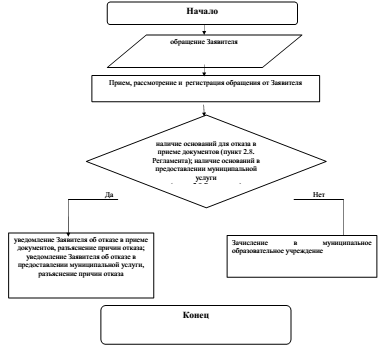 УТВЕРЖДЕНприказом МАОУ СШ № 17от 30.12.2021 № 03-02-601Наименование образовательного учреждения, предоставляющего услугуАдрес (почтовый и фактический)Контактные телефоныКонтактные телефоныАдрес электронной почтыЧасы приема заявителей, номер кабинетаНаименование образовательного учреждения, предоставляющего услугуАдрес (почтовый и фактический)Образовательноеучреждение, предоставляющее услугуСпециалист образовательногоучреждения, непосредственно предоставляющего услугуАдрес электронной почтыЧасы приема заявителей, номер кабинетамуниципальное автономное общеобразовательное учреждение «Средняя школа № 17»660064, г. Красноярск, ул. Кольцевая, 3 А8(391)236-33-858(391)236-33-85http://krasschool-17.ru/понедельник- четверг - с 8.00 до 17.00пятница - с 8.30 до 16.00;обед с 12.00 до 12.30приемная директора школы (1 этаж)